Feeding relationships in your local areaUsing the ALA, look at the species that are found in your local area. For instructions about how to do this, see User Guide 1 – Finding the species located in your area.An example is shown below.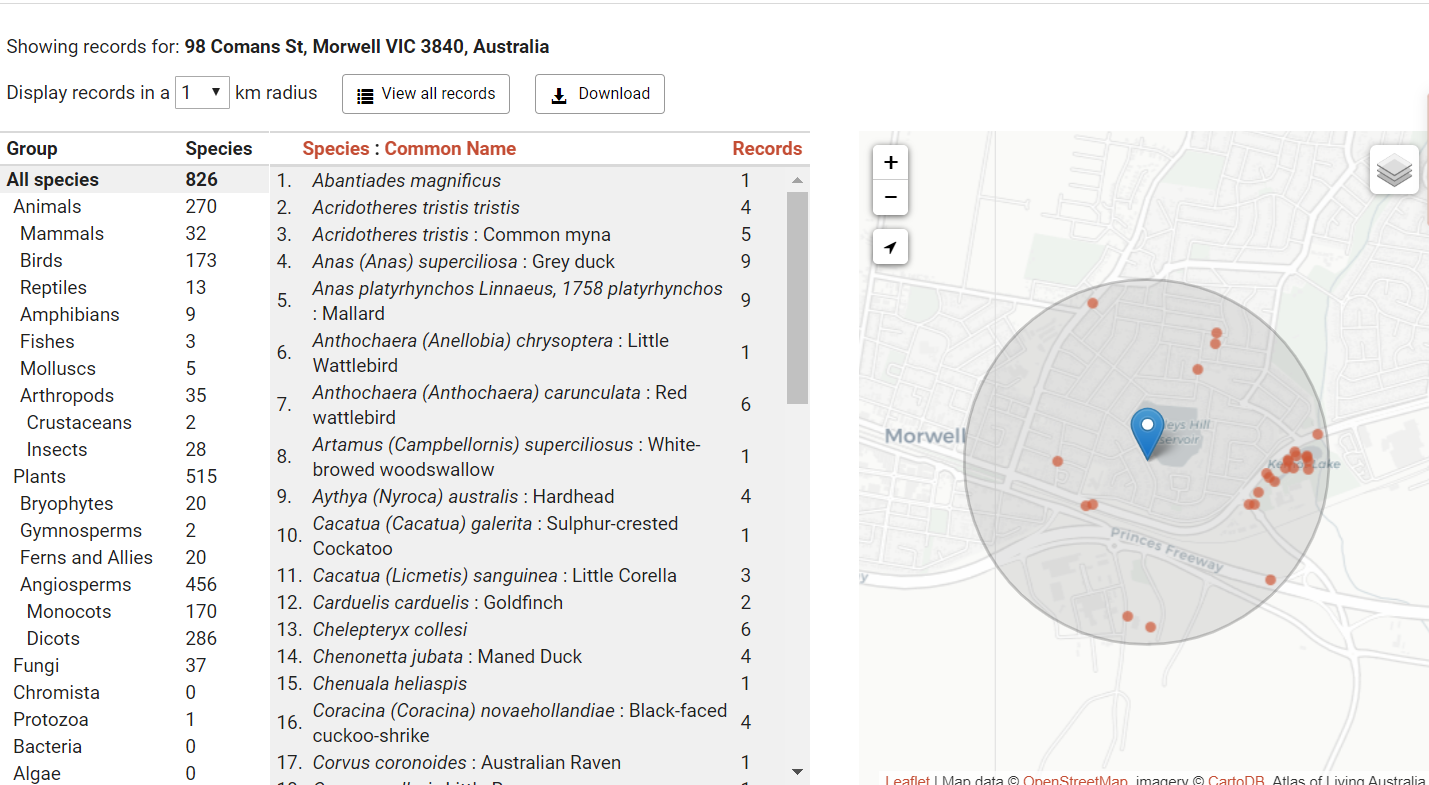 From the species information on the ALA for your area, list 3 producers, 3 first order consumers and 3 second order consumers. You will need to consult the species pages (See User Guide 6 – Finding information about a species) and other sources to find these. Complete the following food chain from the ALA species information in your area:Producer                     First order consumer      Second order consumer  Third order consumerProducer                     First order consumer      Second order consumer  Third order consumerAre there any species on the list that could be both a first and a second order consumer?Are there any species on the list that could be both a second and a third order consumer?Complete a food web from the ALA species information in your area:Is there anything missing from the species for your list that makes it difficult to complete your food web? Why might this be missing?